ПРОТОКОЛ  №45від  24.04.2024 р.                             		  10:00 у дистанційному режимі м. Миколаїв                                       		  (форма – відеоконференція) Засідання постійної комісіїміської ради з питань охорониздоров’я, соціального захисту населення,освіти, культури, туризму, молоді та спортуПрисутні депутати Миколаївської міської ради Миколаївського району Миколаївської області VIII скликання:Голова комісії:  Г. НордСекретар комісії: О. Кузьміна Члени комісії: О. Мєдвєдєв, М. Грачова, З. МоторнаВідсутні члени комісії: Р. Москаленко, С. Мартиросов, М. КарцевЗапрошені та присутні: перший заступник директора департаменту житлово-комунального господарства Миколаївської міської ради Набатов Ігор Ігорович, заступник начальника управління у справах ветеранів війни Миколаївської міської ради – начальник відділу по роботі з ветеранами війни та внутрішньо переміщеними особами Кочева Ірина Євгенівна, директор департаменту праці та соціального захисту населення Василенко Сергій Михайлович.ПОРЯДОК ДЕННИЙ1. Проєкт рішення «Про внесення змін до рішення міської ради від 28.11.2023 № 26/70 «Про затвердження комплексної програми підтримки Захисників і Захисниць України, членів їх сімей та членів сімей загиблих (померлих) Захисників і Захисниць України м. Миколаєва на 2024–2026 роки» (файл s-dj-085gk) (від 11.04.2024 за вх.№1212).Доповідач: перший заступник директора департаменту житлово-комунального господарства Миколаївської міської ради Набатов Ігор Ігорович2. Проєкт рішення «Про внесення змін до рішення Миколаївської міської ради від 23.12.2021 № 12/188 «Про затвердження міської програми з національно-патріотичного виховання на 2022-2024 роки» (зі змінами)» (файл s-uv-008gk) (від 16.04.2024  за вх.№1244).Доповідач: заступник начальника управління у справах ветеранів війни Миколаївської міської ради – начальник відділу по роботі з ветеранами війни та внутрішньо переміщеними особами Кочева Ірина Євгенівна 3. Звернення директора департаменту праці та соціального захисту населення Сергія Василенка щодо надання матеріальної допомоги Даниліву Ігорю Степановичу на придбання слухового апарату (від 23.04.2024 за вх.№9242/09.01-07/24-2). Доповідач: директор департаменту праці та соціального захисту населення Василенко Сергій Михайлович. РОЗГЛЯНУЛИ:1. Проєкт рішення «Про внесення змін до рішення міської ради від 28.11.2023 № 26/70 «Про затвердження комплексної програми підтримки Захисників і Захисниць України, членів їх сімей та членів сімей загиблих (померлих) Захисників і Захисниць України м. Миколаєва на 2024–2026 роки» (файл s-dj-085gk) (від 11.04.2024 за вх.№1212).         В обговоренні брали участь:         - Ігор Набатов, який проінформував, щодо основних змін передбачених даним проєктом рішення. Висновок постійної комісії:1. Підтримати проєкт рішення міської ради  «Про внесення змін до рішення міської ради від 28.11.2023 № 26/70 «Про затвердження комплексної програми підтримки Захисників і Захисниць України, членів їх сімей та членів сімей загиблих (померлих) Захисників і Захисниць України м. Миколаєва на 2024–2026 роки» (файл s-dj-085gk). Голосували: «за» - 5; «проти» - 0; «утрималися» - 0.2. Проєкт рішення «Про внесення змін до рішення Миколаївської міської ради від 23.12.2021 № 12/188 «Про затвердження міської програми з національно-патріотичного виховання на 2022-2024 роки» (зі змінами)», (файл s-uv-008gk) (від 16.04.2024  за вх.№1244).         В обговоренні брали участь:- Наталя Суріна, яка проінформувала щодо змін, які передбачені проєктом рішення. Висновок постійної комісії:1. Підтримати проєкт рішення міської ради  «Про внесення змін до рішення Миколаївської міської ради від 23.12.2021 № 12/188 «Про затвердження міської програми з національно-патріотичного виховання на 2022-2024 роки» (зі змінами)», (файл s-uv-008gk).Голосували: «за» - 5; «проти» - 0; «утрималися» - 0.3. Звернення директора департаменту праці та соціального захисту населення Сергія Василенка щодо надання матеріальної допомоги Даниліву Ігорю Степановичу на придбання слухового апарату (від 23.04.2024 за вх.№9242/09.01-07/24-2).          В обговоренні брали участь:         - Сергій Василенко, який зазначив що на адресу департаменту праці та соціального захисту населення звернувся Данилів Ігор Степанович особа з інвалідністю внаслідок війни ІІІ групи, учасник бойових дій, брав безпосередню участь в антитерористичній операції, забезпеченні її проведення і захисті незалежності, суверенітету та територіальної цілісності України у 2014 році, внаслідок чого отримав мінно – вибухові травми, контузію головного мозку та ряд інших травм. Зазначив, що безкоштовний слуховий апарат рекомендований управлінням охорони здоров’я Миколаївської міської ради за своїми параметрами не підійшов Ігорю Степановичу, необхідний слуховий апарат коштує  40 тис. грн., що перевищує ліміти  встановлені порядком.    Висновок постійної комісії:1. Підтримати звернення директора департаменту праці та соціального захисту населення Сергія Василенка щодо надання матеріальної допомоги Даниліву Ігорю Степановичу на придбання слухового апаратуГолосували: «за» - 5; «проти» - 0; «утрималися» - 0.Голова постійної комісії                                      		     	Ганна НОРДСекретар постійної комісії                                    	   		Олена КУЗЬМІНА 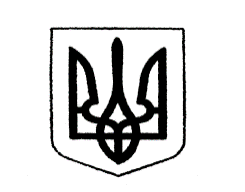 Миколаївська міська рада   Постійна  комісія з питань охорони здоровˈя,    соціального захисту населення, освіти,    культури, туризму, молоді та спорту 